Vraagprogramma Dierendagshow 2017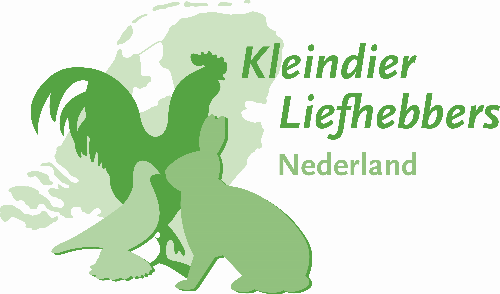 Open JongedierendagInleidingDeze open jonge dierendag wordt georganiseerd door K.P.V. Silvolde e.o. volgens het tentoonstellingsreglement voor de open tentoonstellingen van het Facilitair Bureau KLN-NBS. http://kleindierliefhebbers.nl/downloads/TT_Reglement_ROT.pdfVoor de algemene tentoonstellingsbepalingen wordt verwezen naar de Almanak http://www.kleindierliefhebbers.nl/site/almanak.htmlIn alle gevallen waarin dit reglement niet voorziet, beslist het tentoonstellingsbestuur.Gedelegeerde: J.A. (Jan) ter Horst S. van Dorthlaan 10 7437 VX Bathmen 0570-541844 / 06-57958086  s.terhorst@home.nlVeterinaire controleSlingeland Dierenartsen Berkenlaan 55/B 7064 HN Silvolde 0315-395535  www.slingelanddierenartsen.nlDatum, tijd en plaats: Op zaterdag  30 september en zondag 1 oktober 2017 bij de SSP-HAL DRU-laan 2 7071 MC Ulft. 
Contactpersoon SSP-HAL: Frank van Alen, 06-22575261Aanvang van de keuring is zaterdag 30 september om 09:00 uur. De dieren dienen op zaterdag 30 september tussen 8.00 en 08:30 uur ingekooid te worden. Het is mogelijk om op vrijdag 29 september tussen 19.00 en 20.00 uur in te kooien. (Na 20.00 uur is de deur dicht i.v.m. vergunning)Openingstijden voor publiek: zaterdag  9:00 - 17:00 uur zondag 10:00 – 17.00 uur.
Entree voor bezoekers gaat 16.30 uur dicht.Gevraagd worden: Alle erkende rassen en kleurslagen grote hoenders, dwerghoenders, serama’s, konijnen, cavia’s, kleine knaagdieren, siervogels, watervogels, oorspronkelijke duiven en sierduiven, zowel mannelijk als vrouwelijk.Enkele nummers geboren na 31 december 2016 (voor konijnen en cavia’s: na 30 september 2016).AOC- KLASSE Bij de KLN-diergroepen kunnen fokkers met een KLN-fokkersnummer dieren van in Nederland erkende rassen, die een kleur of tekening hebben die bij dat ras niet is erkend, inschrijven in de AOC- KLASSE (Any Other Colour). De kleur of tekening moet wel beschreven zijn in de standaard van de betreffende diergroep. VRIJE KLASSE Bij de KLN-diergroepen kunnen fokkers met een KLN-fokkersnummer dieren inschrijven van niet erkende rassen, kleuren of variëteiten in de VRIJE KLASSE Speciaal clubs die een Jongedierenkeuring onderbrengen:De Duitse Hoender Club (NSDH).Keurmeesters:Hoenders, Dwerghoenders en Serama’s :	Dhr. Ad Boks (A), Dhr. Geri Glastra(A), Dhr. Ferdinand v.d. Wal (A), 	Dhr. Leo van de Wetering (B), Dhr. Hans Tenbergen (C).	  		Voorzitter HEP: Dhr. Ad Boks (A)Konijnen:		Dhr. Bertus Lanting (A), Dhr. Bert Apperlo  (A), Dhr. Wim Lindeboom (C)          		Voorzitter HEP: Dhr. Bertus Lanting (A)Cavia’s en Kleine knaagdieren: 		Mw. Wilma Flokstra (A)Sierduiven:		Dhr. Harrie Kruize (A), Dhr. Ane Visser (A)		Voorzitter HEP: Dhr. Harrie Kruize (A)Siervogels:		Dhr. Aart Deetman (A)Oorspronkelijke duiven:		Dhr. Aart Deetman (A)Gedominiseerde watervogels:	Dhr. Aart Deetman (C)Oorspronkelijke watervogels:	Dhr. Aart Deetman (B)Inschrijven:Het digitale inschrijfformulier zo volledig mogelijk invullen en uiterlijk op zaterdag 16 september  inleveren bij de verenigingssecretaris van K.P.V. Silvolde e.o. Warmseweg 19 7075 EL Etten. Per e-mail:  secretariaat@kpvsilvolde.nlInschrijfgeld:	Het inschrijfgeld bedraagt € 1 per nummer;  jeugdleden betalen € 0,50 per nummer. Administratiekosten € 3  per inzender (dit is inclusief een gratis catalogus  op zondag voor de inzenders).Het inschrijfgeld kan overgemaakt worden op nummer NL 43 RBRB 0919 8625 78 ten name van K.P.V. Silvolde e.o.Contant betalen voor aanvang van de keuring is ook mogelijk. Direct na het inschrijven per bank betalen heeft onze voorkeur.Prijzenschema:Diergroep prijzen: (Minimaal predicaat ZG en bij sierduiven minimaal 93 punten )Konijnen: volgens 7 klassen, cavia’s, kleine knaagdieren, hoenders, dwerghoenders, serama’s, siervogels, watervogels en sierduiven.HEP 1: Oorkonde  voor de fraaiste van de  diergroep.HEP 2: Oorkonde  voor de fraaiste  op 1 na bij > 20 dieren.HEP 3: Oorkonde  voor de fraaiste  op 2 na bij > 30 dieren.Clubprijzen: (Minimaal predicaat ZG en bij sierduiven minimaal 93 punten )K.P.V. Silvolde e.o.: Wisselbekers ( Indien in concurrentie) en een oorkonde.EP 4: Wisselbeker voor het fraaiste konijnEP 5: J Slomp-wisselbeker voor het mooiste konijn van het andere geslacht.EP 6: Wisselbeker voor de fraaiste  cavia.EP 7: Wisselbeker voor de fraaiste kleine knaagdierEP 8: Wisselbeker voor het fraaiste grote hoen.EP 9: Wisselbeker voor het fraaiste dwerghoen.EP 10: Wisselbeker voor de fraaiste serama.EP 11: Wisselbeker voor de fraaiste siervogel.EP 12: Wisselbeker voor de fraaiste watervogel.EP 13: Wisselbeker voor de fraaiste sierduif.Voor verenigingen die zich aanmelden via de verenigingssecretaris is er een oorkonde voor het fraaiste dier van de diergroep.Jeugdprijs:EP 14: Jeugdprijs, voor de fraaiste van de  diergroep ingezonden door een jeugdlid. Alle jeugdinzenders ontvangen een herinnering.Bonds- en speciaal clubprijzen:Hiervoor wordt verwezen naar de Almanak. http://www.kleindierliefhebbers.nl/site/almanak.html Tipprijzen: Bij het inschrijfformulier ontvangt u een tipbriefje. Geef bij het inkooien op het tipbriefje bij 3 dieren aan welk puntenaantal u er mee verwacht te behalen, (bij konijnen halve punten naar beneden afronden) en lever het vervolgens in bij een van de bestuursleden. Onder de beste tippers worden prijzen verdeeld.Aansprakelijkheid:Het tentoonstellingsbestuur is niet aansprakelijk voor sterfte, schade of verloren gaan van de ingezonden dieren. Evenmin voor enig ander eigendom van de inzender, dat in het tentoonstellingsgebouw aanwezig is. Zodra een dier is verkocht, zijn de verdere risico's voor de koper. Nimmer zal aanspraak gemaakt kunnen worden op enige schadevergoeding als door brand, storm, molest, staking of welke andere vorm van overmacht, waardoor de tentoonstelling geheel of gedeeltelijk niet kan worden gehouden, of als het bestuur geen gevolg kan geven aan de uitgave van een catalogus zal dit ook geen aanspraak geven tot teruggave of vermindering van het betaalde inschrijfgeld of catalogus. Het bestuur is niet aansprakelijk voor zetfouten in het vraagprogramma noch in de catalogus.Reclames, van welke aard dan ook, kunnen na 31 oktober 2017 niet meer in behandeling worden genomen.Leeftijd van de dierenDe in te zenden dieren moeten op de dag van de keuring tenminste 12 weken oud zijn, uitgezonderd kwartels, kleurmuizen, gerbils, tamme ratten en hamsters.Cavia’s mogen worden ingezonden in de klassen: A = 9 t/m 12 maanden B = 6 t/m 9 maanden, C = 3 t/m 5 maanden.Konijnen, hoenders, dwerghoenders, sier- en watervogels, oorspronkelijke duivensoorten en sierduiven mogen alleen worden ingeschreven in de klassen jong.Jeugdklasse bij konijnen (“C-klasse”)De konijnen die zijn geboren na 30 april mogen in de jeugdklasse  (“C-klasse”) worden ingeschreven. Ze behoeven qua gewicht, grootte en oorlengte niet aan de eisen van de betreffende standaard te voldoen.De dieren:Alle dieren moeten voorzien zijn van een erkende vaste voetring of tatoeëring. Uitgezonderd daarvan zijn cavia’s, kleurmuizen, gerbils, tamme ratten en hamsters.Bij Siergevogelte en Watervogels kunnen twee enkele nummers ook als koppel ingekooid worden. De inzender moet in dit geval de dieren als individueel nummer inschrijven. Op het inschrijfformulier moet “koppel” worden vermeld.Het is tijdens de tentoonstelling niet toegestaan om dieren uit de kooien te halen, anders dan met toestemming of onder toezicht van het tentoonstellingsbestuur. Het gebruik van keurstokjes is voor iedereen verboden, uitzondering is de keurmeester op de keurdag. Onreine of zieke dieren, of van ziekte verdachte dieren worden niet gekeurd en zullen uit de tentoonstellingsruimte worden verwijderd. Eveneens het pluimvee zonder entverklaring. Het is toegestaan om eigen drinkcontainers te plaatsen in de kooien.Voorwaarden voor het exposeren van pluimvee:Tot deze tentoonstelling mogen alleen hoenders, dwerghoenders, serama’s en siergevogelte worden toegelaten van fokkers die al hun hierboven genoemde dieren hebben laten enten tegen pseudo-vogelpest. (NCD) Elke inzending hoenders, dwerghoenders en siervogels dient vergezeld te zijn van een kopie van de entverklaring. Deze entverklaring dient getekend te zijn door de eigenaar en door de dierenarts die de enting heeft verricht. De entverklaring dient een opgave te bevatten van het ras, het aantal dieren, hun gemiddelde leeftijd en de ringnummers van de betreffende dieren. Uit de entverklaring dient voorts te blijken dat de dieren van de betreffende fokker tenminste twee weken en ten hoogste vijf maanden voor de aanvang van de tentoonstelling zijn geënt volgens een toegestane methode. Het origineel van de entverklaring wordt bewaard bij de vereniging waarvan men lid is.Voorwaarden voor het exposeren van konijnen:Entverklaring RHD type 2, af te geven op het TT-secretariaat.Tot deze tentoonstelling mogen alleen konijnen worden toegelaten van fokkers die hun konijnen hebben laten enten tegen RHD type 2. Elke inzending dient vergezeld te zijn van een kopie van de RHD-entverklaring. Deze verklaring dient getekend te zijn door de eigenaar en de dierenarts die de enting heeft verricht en dient de opgave te bevatten van het ras, de te exposeren oormerken en de toegepaste entstof.Afsluiten en uitkooien: Zondagmiddag om 17.00 u. op aangeven van het bestuur. De hoenders ingezonden voor de eendaagsshow van de Duitse Hoender Club NSDH worden op zaterdag 30-9-2017 na 17.00 uur uitgekooid.Na het uitkooien begint het opruimen van de tentoonstellingsruimte. Vele handen maken licht werk.Johan JansenSecretaris KPV Silvolde
Konijnen- en Pluimveefokkersvereniging “Silvolde en Omstreken”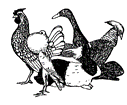 Warmseweg 19   7075EL ETTEN  0315-324673  06-12742933	 secretariaat@kpvsilvolde.nl    www.kpvsilvolde.nl